
HOLLY HIGH SCHOOL
BOYS VARSITY TENNISHolly High School Boys Varsity Tennis beat Kearsley High School 8-0Thursday, September 13, 2018
6:00 PM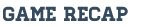 The Holly Boys Varsity Tennis Team defeated Kearsley 8-0 without dropping a set on Thursday.